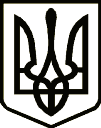 НОСІВСЬКА МІСЬКА РАДАВІДДІЛ ОСВІТИ, СІМ’Ї, МОЛОДІ ТА СПОРТУНАКазПро організацію підвищення кваліфікації педагогічних працівників у 2023 роціВідповідно до законів України «Про освіту», «Про дошкільну освіту», «Про повну загальну середню освіту», «Про позашкільну освіту», Порядку підвищення кваліфікації педагогічних i науково-педагогічних працівників, затвердженого постановою Кабінету Міністрів України від 21 вересня 2019 року № 800 (зі змінами), враховуючи Указ Президента України від 24 лютого 2022 року №64/2022 «Про введення воєнного стану в Україні», затвердженого Законом України від 24 лютого 2022 року №2102-ІХ (зі змінами), наказу управління освіти і науки Чернігівської обласної державної адміністрації від 25.11.2022 року №185 «Про організацію підвищення кваліфікації педагогічних працівників у 2023 році» з метою підготовки педагогічних працівників до роботи в умовах Нової української школи н а к а з у ю:1. Затвердити план-графік підвищення кваліфікації педагогічних працівників на 2023 рік за очною (денною), очно-дистанційною, дистанційною формами навчання, розроблені на підставі пропозицій закладів освіти громади при Чернігівському обласному інституті післядипломної педагогічної освіти імені К.Д. Ушинського (додається).2. Інспектору з кадрів Ю.Макущенко забезпечити електронну реєстрацію слухачів курсів підвищення кваліфікації за технологією дистанційного навчання за очно-дистанційною, дистанційною формами навчання відповідно до плану-графіку. 3. Директорам ЗДО, ЗЗСО та ЗПО забезпечити належні умови для педагогічних працівників, які будуть підвищувати кваліфікацію у 2023 році.4. Відповідальність за виконання наказу покласти на керівників закладів І.Нечес, С.Дубовик, Л.Печерну, Н.Хоменко, О.Куїч, В.Вовкогон, В.Боженка,              Н.Чорну, О.Ілляша, Н.Бичук, В.Жук, Р.Кузьменко, С.Трейтяк, Т.Макуху                   та інспектора з кадрів Ю.Макущенко.5. Контроль за виконанням наказу залишаю за собою.Начальник                                                                            Наталія ТОНКОНОГ21  грудня2022 рокуНосівка			                 №112